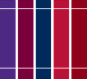 KEEP@DOWNSVIEWKeep@Downsview PAN Update – January 2023Keep@Downsview is a partnership between the University of Toronto, the University of Ottawa, Western University, McMaster University, Queen’s University and Memorial University designed to preserve and provide access to low use print materials. This shared collection of single copy low use material is stored in a purpose-built, high-density preservation facility located at the University of Toronto’s Downsview Campus in North Toronto. All content within the shared collection is accessible through established resource sharing networks. In addition to ongoing retrospective projects focused on serial back issues and low circulation monographs, K@D partners are focused on developing a deeper understanding shared print/collaborative collection within each institution and aligning work with the national initiative North/Nord.Bringing shared print more fully into the life cycle of collections is now principle goal for the partners. To this end, K@D libraries are now beginning discussions about how to communicate the value of shared print and the need for collaborative collections to people within their institutions. Some initial communications include an introduction to the partnership developed by Memorial University and the University of Toronto has created a document for their community outlining challenges and opportunities in collaborative collection development. In addition, in October 2022, the heads of collections from K@D libraries met to discuss the possibility of developing the partnership’s first prospective collaborative collections project. At this meeting, the heads and the coordinating committee met Galadriel Chilton, Ivy Plus Confederation Director of Collection Initiatives, who gave a presentation on collaborative collection building at Ivy Plus libraries, and developed a proposal for a project that follows the advice to start small. Also under development is the K@D contribution to the national approach to Canadian federal government documents.  North/Nord, the national shared print network, is working toward securing 5 retention commitments for widely held monographs in this category.  K@D libraries will consolidate their federal government document collections holdings at the Downsview and become one of those five commitments.The foundation of the consolidated collection will be the documents held by the University of Toronto.  Other K@D partners will contribute titles not held by Toronto.  The University of Toronto is also engaging in large scale digitization of these and Ontario provincial government documents.  Public access to the digitized documents will occur once matters related to crown copyright are settled.K@D partners are also committed to participation in the national effort to secure retention commitments for monographs published by members of the Association of Canadian University Presses. Volumes in the Downsview preservation facility: 3,419,454VisionIn alignment with national and international initiatives, the Keep@Downsview partnership will build and provide preservation-positive access to a shared collection of significance to Canadian scholars.MissionThe Keep@Downsview collection, and those who lead it, will be key to the success of shared print and digital preservation networks.  This success will be achieved while advancing the space and cost savings upon which Keep@Downsview libraries rely.